Họ và tên:………………………………..Lớp…………          Bài 1: Nhà Mai có 2 con gà. Mỗi con gà đẻ 9 quả trứng. Hỏi có tất cả bao nhiêu quả trứng?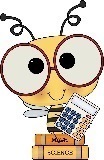 a. Đúng ghi Đ, sai ghi SA.11 quả trứng 				B. 18 quả trứng 	b. Hình vẽ dưới đây có bao nhiêu đoạn thẳng? 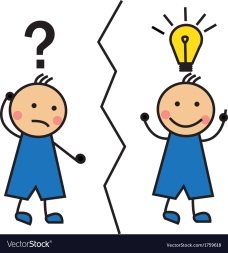 	A. 3 đoạn thẳng	B. 4 đoạn thẳng	C. 5 đoạn thẳng	D. 6 đoạn thẳngBài 2 : Điền số thích hợp vào chỗ chấm:8 + … = 10			6 + 4 + 5 = …		3 + 7 + … = 17… + 6 = 10			6 + … + 5 = 15		… + …+ 3 = 13\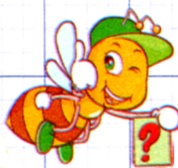  Bài 3: Đặt tính rồi tính:4 + 26 	9 + 52		89 + 16 	  22 + 68	    59 + 11 ………………………………………………………………………………………………………………………………………………………………………………………….………………………………………………………………………..... Bài 4: Nối cặp hai số với tổng của hai số đó.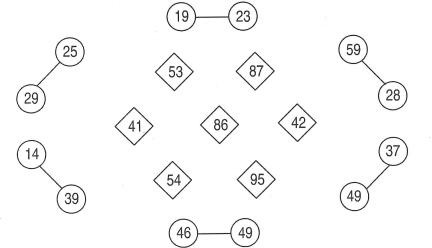 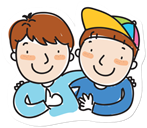 Bài 5: Giải toán: An có một số viên bi.An cho Bình 9 viên bi thì còn lại 15 viên bi. Hỏi lúc đầu An có mấy viên bi? 
Bài 6: Giải toán: Một cửa hàng buổi sáng bán 3 chục hộp bút, buổi chiều bán được 12 hộp bút . Hỏi cả hai buổi cửa hàng bán được bao nhiêu hộp bút?Bài 7: Đố Vui: Điền mỗi số 4, 5, 9 vào một ô trống sao cho tổng của ba số liền nhau  nào cũng bằng 18 :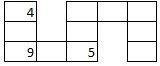 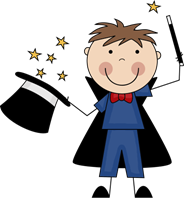 ĐÁP ÁN – TUẦN 3TOÁNBài 1: a. A. S		B. Đb. DBài 2: 8 + 2 = 10			6 + 4 + 5 = 15		3 + 7 + 7 = 174 + 6 = 10			6 + 4 + 5 = 15		5 + 5+ 3 = 13 (Tùy HS)Bài 4: Bài 5:Lúc đầu An có số viên bi là: 15 + 9 = 24 (viên)					Đáp số: 24 viên biBài 6: Đổi 3 chục = 30Cả hai buổi cửa hàng bán được số hộp bút là: 30 + 12 = 42 (hộp)					Đáp số: 42 hộp bútBài 7: